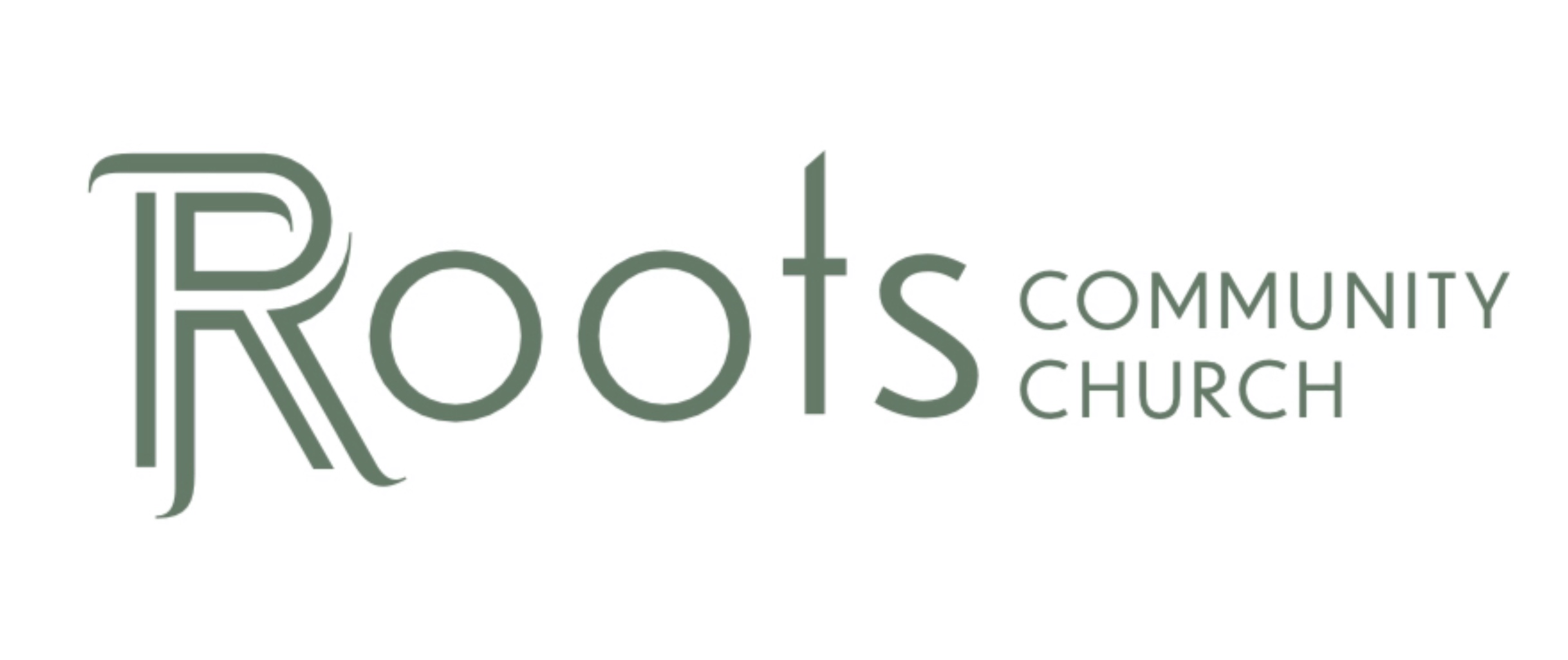 RCC Phoenix – 8.1.21 – Remember the Lord David has an ______________ and ______________ David Asks ______________ QuestionsPsalms‬ “I trust in the Lord for protection. So why do you say to me, “Fly like a bird to the mountains for safety! The wicked are stringing their bows and fitting their arrows on the bowstrings. They shoot from the shadows at those whose hearts are right. The foundations of law and order have collapsed. What can the righteous do?”David Expresses __________________Psalms‬ “Help, O Lord, for the godly are fast disappearing! The faithful have vanished from the earth! Neighbors lie to each other, speaking with flattering lips and deceitful hearts. May the Lord cut off their flattering lips and silence their boastful tongues. They say, “We will lie to our hearts’ content. Our lips are our own—who can stop us?”David is Transparent about His ______________David Celebrates ______________“Lord, you alone are my inheritance, my cup of blessing. You guard all that is mine. The land you have given me is a pleasant land. What a wonderful inheritance! I will bless the Lord who guides me; even at night my heart instructs me. I know the Lord is always with me. I will not be shaken, for he is right beside me.”God already ______________ what we’re ______________.“O Lord, you have examined my heart and know everything about me. You know when I sit down or stand up. You know my thoughts even when I’m far away. You see me when I travel and when I rest at home. You know everything I do. You know what I am going to say even before I say it, Lord. You go before me and follow me. You place your hand of blessing on my head. Such knowledge is too wonderful for me, too great for me to understand! I can never escape from your Spirit! I can never get away from your presence! If I go up to heaven, you are there; if I go down to the grave, you are there.”David ______________ the Lord#1 Continued“But the Lord is in his holy Temple; the Lord still ______________ from heaven. He watches everyone closely, examining every person on earth. The Lord examines both the righteous and the wicked. He hates those who love violence. He will rain down blazing coals and burning sulfur on the wicked, punishing them with scorching winds. For the righteous Lord loves justice. The virtuous will see his face.”#2 Continued“The Lord replies, “I have seen violence done to the helpless, and I have heard the groans of the poor. Now I will rise up to rescue them, as they have longed for me to do.” The Lord’s promises are ____________, like silver refined in a furnace, purified seven times over. Therefore, Lord, we know you will protect the oppressed, preserving them forever from this lying generation,”#3 Continued“But I trust in your unfailing love. I will rejoice because you have rescued me. I will sing to the Lord because he is ______________ to me.”#4 Continued “No wonder my heart is glad, and I rejoice. My body rests in safety. For you will not ______________ my soul among the dead or allow your holy one to rot in the grave. You will show me the way of life, granting me the joy of your presence and the pleasures of living with you forever.”“The Lord is my shepherd; I have all that I need. He lets me rest in green meadows; he leads me beside peaceful streams. He renews my strength. He guides me along right paths, bringing honor to his name. Even when I walk through the darkest valley, I will not be afraid, for you are close beside me. Your rod and your staff protect and comfort me. You prepare a feast for me in the presence of my enemies. You honor me by anointing my head with oil. My cup overflows with blessings. Surely your goodness and unfailing love will pursue me all the days of my life, and I will live in the house of the Lord forever.”